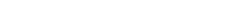 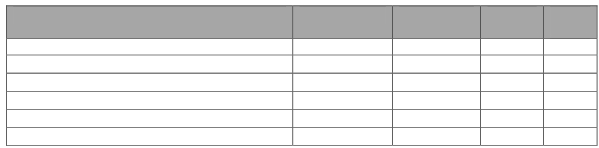 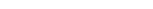 SURAT TUGAS ---------------------------------------------Nomor : 12/ 622 /F-Stgs/IX/2014 Tentang PENGAJARAN MATA KULIAH PADA SEMESTER GANJIL TAHUN AKADEMIK 2014/2015 --oo0oo--Dekan Fakultas Ekonomi & Bisnis Universitas Mercu Buana, memberikan tugas kepada : Nama dosen	: Budiantoro, Drs. MANIDN/NUPN/NIK	:	/ 197580683Program studi	: ManajemenJabatan akademik	:dengan jadwal mata kuliah sebagai berikut : Mata Kuliah/sks	KodeKelas	Waktu	Ruang	Jml.Mhs. Sistem Informasi Manajemen / 3	DA5321EL	13:15-15:45	B-402	26/ 
/ 
/ / 
/ Tugas pengajaran ini mencakup kewajiban  memberikan kuliah tatap muka maupun e-learning sesuai dengan jadwal  dan  SAP/RAPEM/URAIAN  TUGAS,  menyusun  modul  kuliah,  meng-upload  modul,  mengevaluasi kehadiran mahasiswa, membuat soal ujian, melakukan pengawasan ujian, serta melakukan entry nilai pada Sistem Informasi Akademik (SIA) UMB, melakukan dokumentasi hardcopy dan softcopy mengenai riwayat  pengajarannya untuk kepentingan pengembangan karir dosen. Demikian, agar penugasan pengajaran ini dapat dilaksanakan dengan penuh tanggung jawab. Dikeluarkan di	:  JakartaPada Tanggal	:	01 September 2014----------------------------------------------
Dekan, Ttd Prof. Dr. Wiwik Utami, Ak., MS., CA NIDN/NIK : 0009046001/196600182 Fakultas Ekonomi dan Bisnis KAMPUS MENARA BHAKTI Jl. Raya Meruya Selatan No.01, Kembangan, Jakarta Barat 11650 
Telp. 021-5840815/ 021-5840816 (Hunting), Fax. 0215871312 
http://www.mercubuana.ac.id, e-mail : feb@mercubuana.ac.id 